Сценарий спортивного развлечения для детей«Космическое путешествие»Цель: приобщение детей к здоровому образу жизни посредством активизации двигательной деятельности.Задачи:- формировать навыки здорового образа жизни;- развивать физические качества личности;- воспитывать целеустремленность в достижении результата, чувство товарищества и ответственности перед командой.Предварительная работа:Знакомство с профессией космонавта, чтение рассказов, заучивание стихов о космосе, рассматривание фотографий.Оборудование: кубы, два конуса для постройки ракеты, обручи на один меньше чем детей, мячи маленького размера, два мяча среднего размера, два обруча большого размера.Оформление зала: звездное небо, ракеты, космическая ракета.Участники: ведущий, дети.Ход развлечения:Ведущий: Сегодня мы отмечаем один из самых интересных праздников на земле. Много лет назад, в 1961 году 12 апреля, впервые в мире в космос на космическом корабле «Восток» поднялся наш герой – космонавт номер один Юрий Гагарин. (Показывает портрет Ю. А. Гагарина.) С того самого года праздник День космонавтики был установлен в ознаменование первого полёта человека в космос. И давайте сегодня, отметим праздник, как следует, чтобы он нам запомнился. Вдруг после этого кто-то из вас - сам захочет стать космонавтом, чтобы прославить нашу страну.Ведущий: Ребята, а вы знаете, какую подготовку должен пройти космонавт перед полетом?Чтец 1:- Он пример для всех ребят,Его зовут героем.Гордо носит космонавтЗвание такое.Чтобы космонавтом стать,Надо потрудиться:День с зарядки начинать,Хорошо учиться.Чтец 2:- Показаться и врачу –Здесь экзамен строгий.Слабакам не по плечуЗвездные дороги.На корабль могут взятьТолько сильных, ловких.И поэтому нельзяЗдесь без тренировки.Ведущий: А хотите стать космонавтами и отправиться в необычное космическое путешествие к планетам? Ну, тогда я приглашаю вас в школу космонавтов, где сегодня будут соревноваться два космических отряда. Встречайте, Экипаж ракеты «Союз». Космический отряд «Комета».За каждое быстро и правильно выполненное задание, команда получает звезду. В конце соревнований подводятся итоги – на чьем небе больше звезд, та команда и выиграла.Ведущий: На планетах вас ждут разные испытания и неожиданности.Предлагаю вам взять с собой быстроту, смелость, находчивость, смекалку и пожелать друг другу успехов. 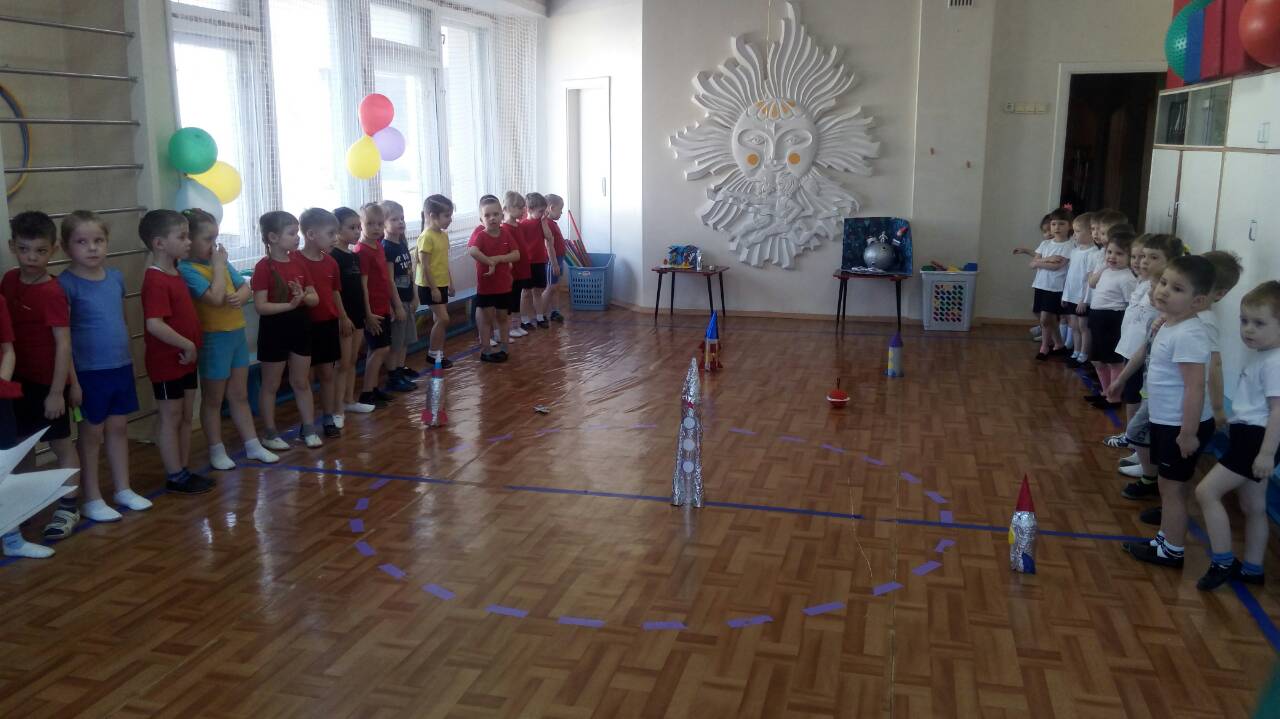 Ведущий: А вы готовы пройти испытания? Но прежде чем приступить к испытаниям нам необходимо как следует разогреться.1. Разминка «Космодром».Всё готово для полёта, (Дети поднимают руки сначала вперёд, затем вверх).Ждут ракеты всех ребят. (Соединяют пальцы над головой, изображая ракету).Мало времени для взлёта, (Маршируют на месте).Космонавты встали в ряд. (Встали прыжком – ноги врозь, руки на поясе).Поклонились вправо, влево, (Делают наклоны в стороны).Отдадим земной поклон. (Делают наклоны вперёд).Вот ракета полетела. (Делают прыжки на двух ногах).Опустел наш космодром. (Приседают на корточки, затем поднимаются).Ведущий: Команды немного размялись, пришла пора отправляться в полет! Но где, же ракеты, на которых они полетят? 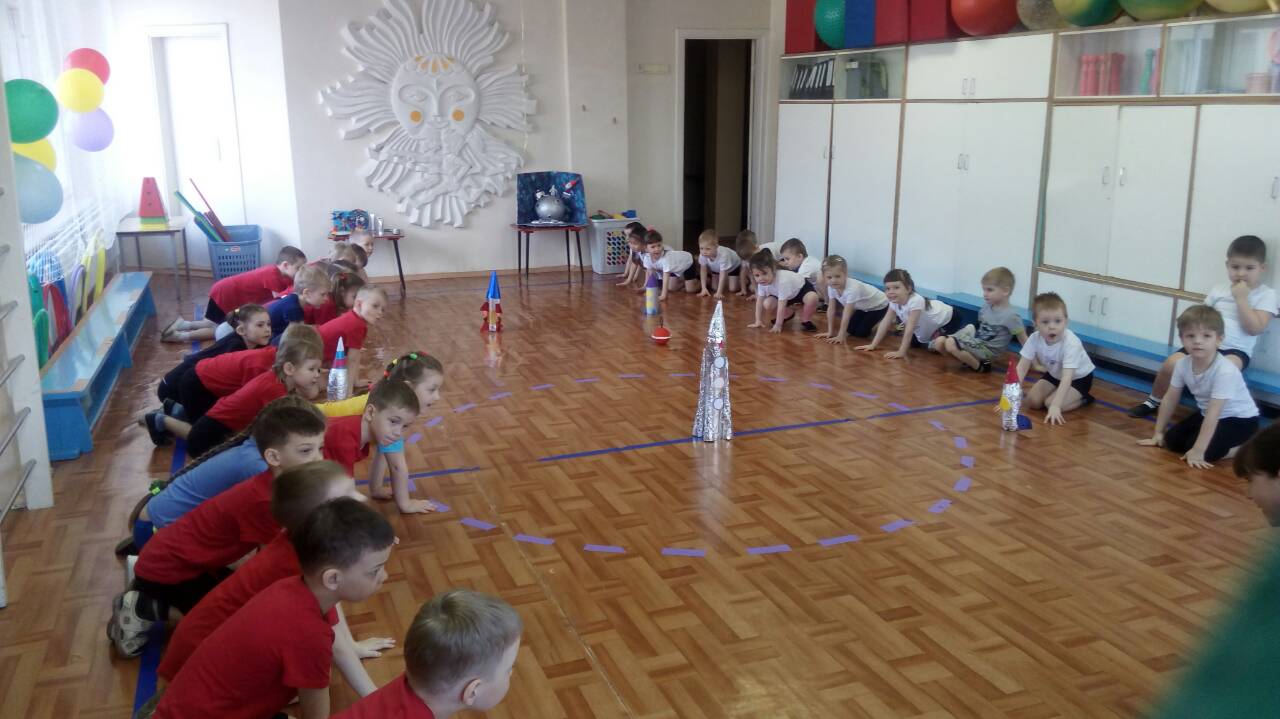 Дети: Их можно построить.2. Игра «Построй ракету»Дети выстраиваются в 2 колонны, у каждого в руках по кубику, у последнего ребёнка конус. По сигналу ведущего первые игроки бегут к установленному месту и ставят кубик, бегом возвращаются обратно и т. д. Пока не построят из кубиков ракету.Выигрывает та команда, игроки которой раньше выполнят задание. 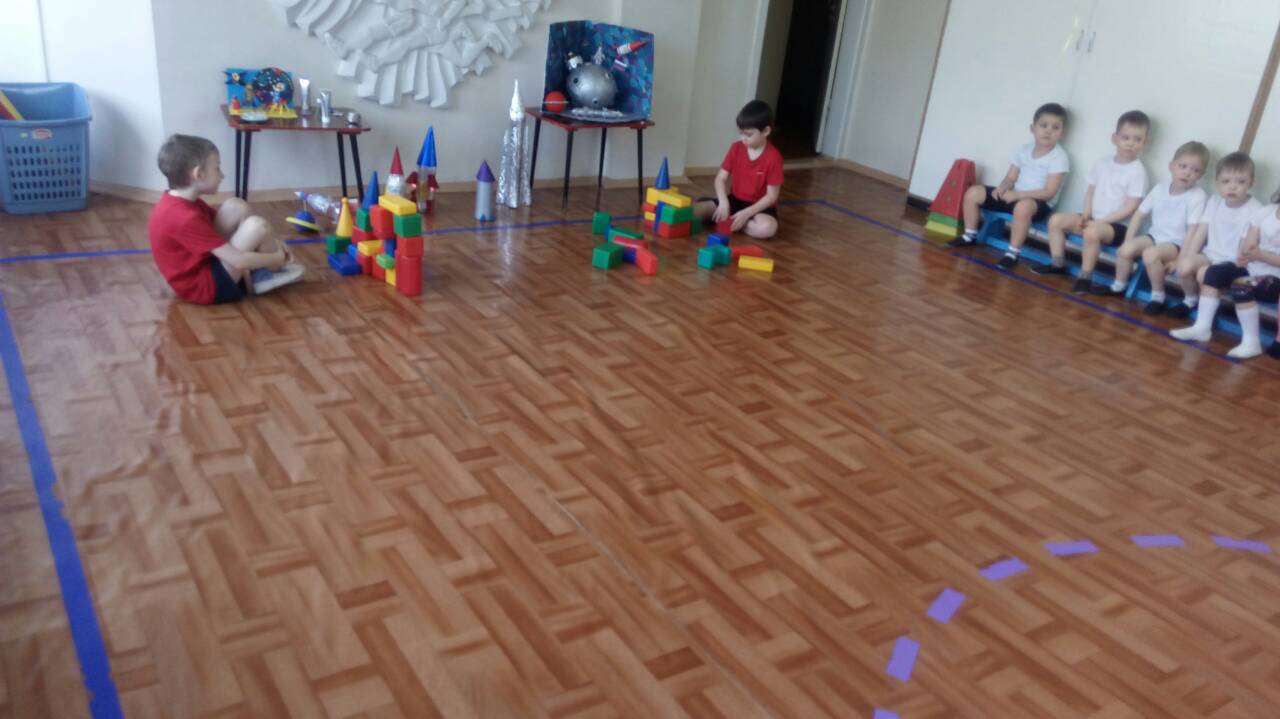 Ведущий: Молодцы! Собрали ракеты. Готовы к полёту?Дети: Да! 3. Подвижная игра «Займи место в ракете»На полу лежат обручи – ракеты, детей на одного больше, чем «ракет.» Под музыку дети бегают по кругу. С окончанием мелодии, надо занять место в ракете. Тот, кому не хватило «ракеты» (обруча, выходит из игры. После чего убирают один обруч. Игра продолжается.  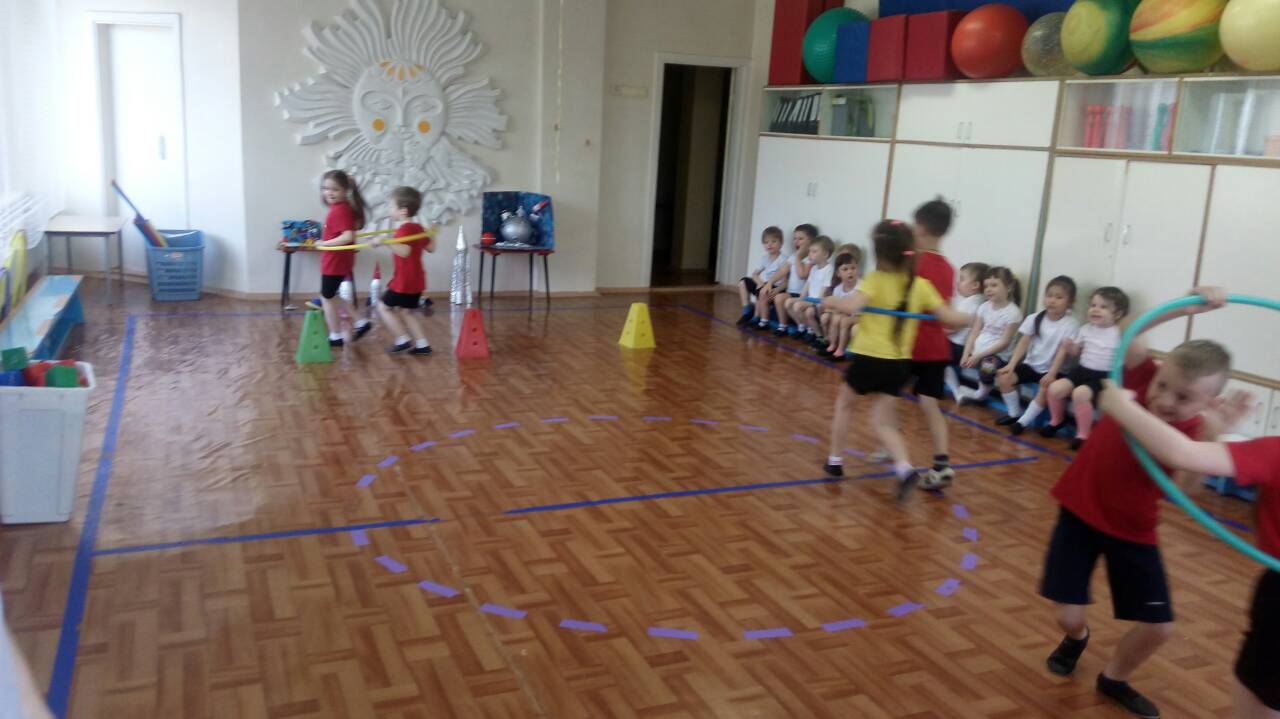 Ведущий: Первая планета на нашем пути – Луна.4. Прогулка по лунеЗадание: По сигналу на мячах «Фитобол» прыгать до ориентира, обогнуть ориентир, вернуться. Эстафета передается передачей мяча «Фитобол». Выигрывает команда, которая быстрее справится с заданием.Ведущий: А теперь мы научимся перемещаться на специальном луноходе.Ведущий: Чтобы луноход двигался быстро, им должны управлять сразу два космонавта.5. Эстафета «Гонки на луноходах».Двум участникам нужно оседлать гимнастическую палку – «луноход» и «проехать», удерживая ее между ногами до поворотной отметки и обратно. Побеждает самый быстрый дуэт. 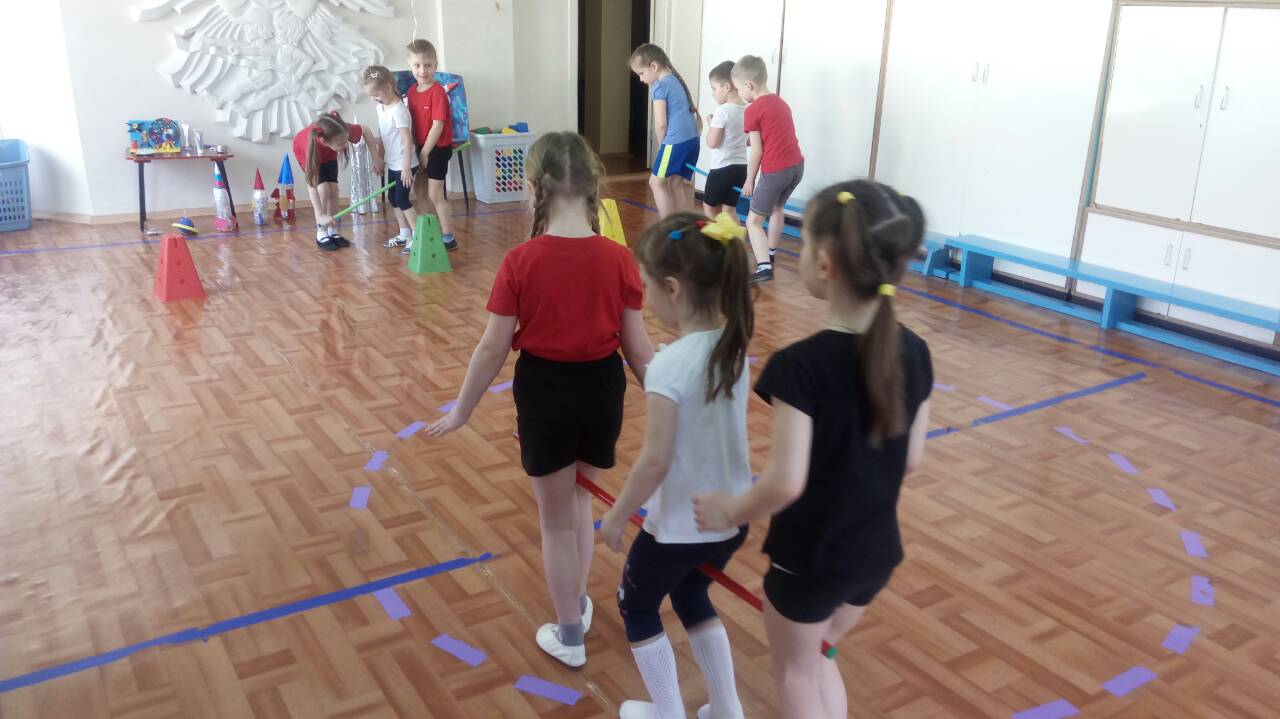 Ведущий: Молодцы! И с этим сложным испытанием справились! Внимание! Внимание! Из центра управления полетами поступило сообщение: «Ожидается метеоритный дождь!» Метеориты могут повредить ваши ракеты! Вам будет необходимо собрать метеориты в ловушки.6. Игра «Собери метеориты»По сигналу ведущего дети собирают мячи в обручи, которые лежат на полу – ловушки для метеоритов. Одна команда собирает мячи в синий обруч, другая - в красный. В каком обруче больше мячей – «метеоритов», та команда и выиграла. 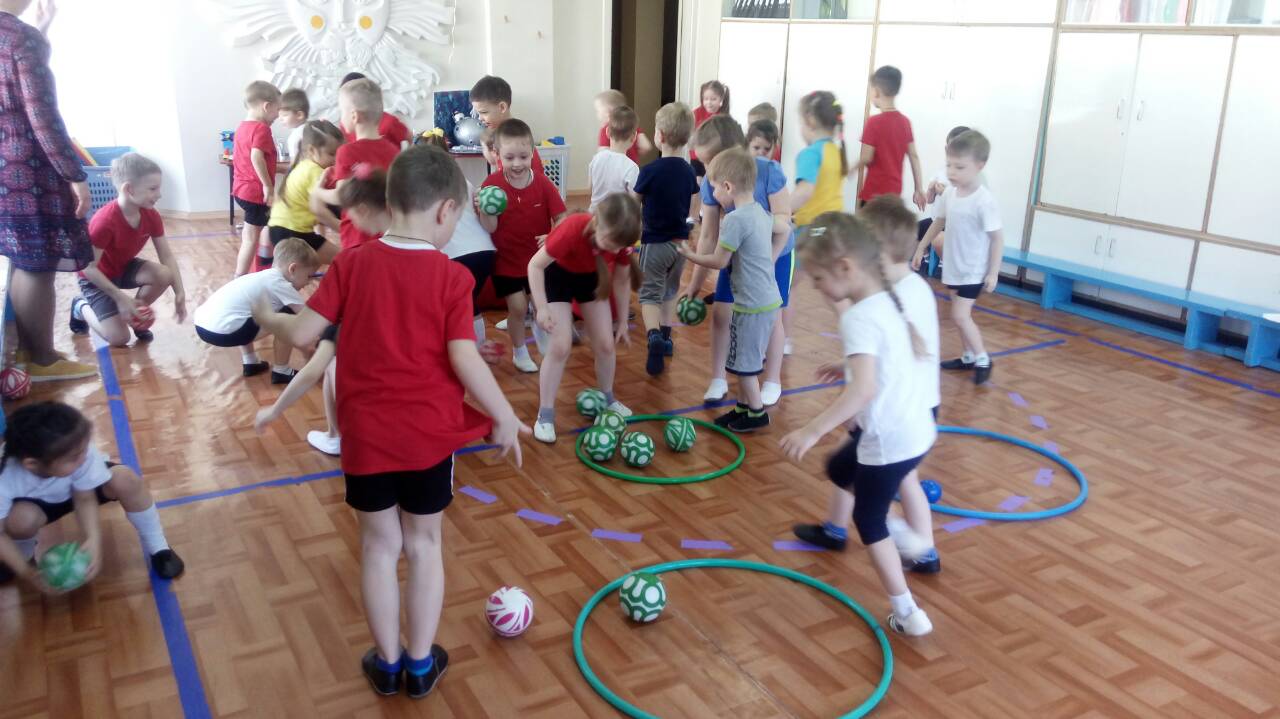 Ведущий: Молодцы, ребята, метеоритный дождь нам теперь не страшен.На этой планете мы должны с вами отгадать загадки.7. Конкурс «Космические загадки»:Он космос покоряет,Ракетой управляет,Отважный, смелый астронавтЗовется просто (космонавт)Что за чудная машинаСмело по Луне идет?Вы ее узнали дети?Ну, конечно… (луноход)Когда ты в космосе, мой друг,Творятся чудеса вокруг.Паришь ты – вот так новость,Ведь это… (невесомость)Он черен, как ночь,И звезд в нем не счесть.Планет и созвездийВ нем множество есть.Что же это за место,Возникает вопрос.И каждый ответитВедь это же… (космос)С земли взлетает в облака,Как серебристая стрела,Летит к другим планетамСтремительно (ракета)Он вокруг Земли плыветИ сигналы подает.Этот вечный путникПод названьем… (спутник)Ведущий: Вы, наверное, знаете, что в открытом космосе нет притяжения Земли, все как бы плавает в воздухе, как в воде. Это называется (невесомостью).Ведущий: Космонавтам надо уметь ловить предметы, вылетающие из рук.8. Эстафета «Невесомость».По сигналу капитаны начинают бег с воздушным шаром, подбрасывая и ловя его, огибают ограничитель, возвращаются бегом и передают шарик следующему участнику, встают в конец команды. Задание считается выполненным, когда последний участник пересечет линию старт-финиш.Ведущий: Внимание! Нас просят о помощи космонавты с планеты Юпитер. Их космический корабль потерпел крушение и им нужна помощь. 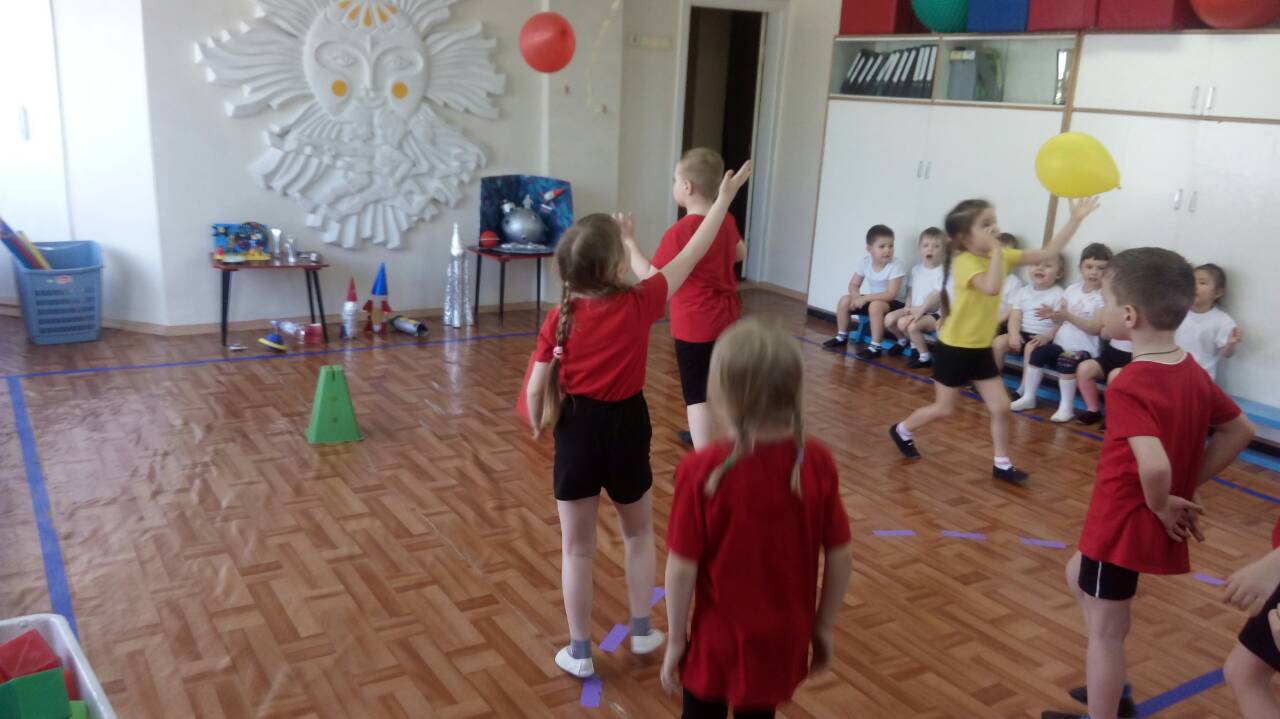 9. Эстафета «Спаси космонавта»На одной стороне зала находится капитаны, на другой - члены команды. Капитаны, надев обруч на талию, по сигналу бегут на другую сторону зала, забирают с собой одного члена команды и «перевозят» на свой «космический корабль». Выигрывает та, команда, которая сможет быстрее спасти всех космонавтов.Ведущий: Но вот наше путешествие походит к концу. И нам, ребята, пора возвращаться.Ведущий: Молодцы! Вот и закончилось наше космическое путешествие.